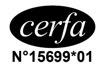 Renouvellement de licence d’une fédération sportive Questionnaire de santé « QS – SPORT » Ce questionnaire de santé permet de savoir si vous devez fournir un certificat médical pour renouveler votre licence sportive.ATTESTATION Je soussigné(e) (NOM, Prénom) _________________________________ en ma qualité de représentant légal de  _________________________________________________, atteste avoir répondu négativement à toutes les questions  du questionnaire de santé publié par l’arrêté du 20 avril 2017 lors de la demande de renouvellement de la licence pour la  saison sportive de 2022/2023 au club GYMNASTIQUE AGRES VELIZY. Fait à ______________, le___ /___/___ signatureRépondez aux questions suivantes par OUI ou par NON* OUI NONDurant les 12 derniers mois Durant les 12 derniers mois Durant les 12 derniers mois 1) Un membre de votre famille est-il décédé subitement d’une cause cardiaque ou inexpliquée ? □ □ □ □ □ □ □ □ □ □ □ □□ □ □ □ □ □ □ □ □ □ □ □2) Avez-vous ressenti une douleur dans la poitrine, des palpitations, un essoufflement inhabituel ou  un malaise ? □ □ □ □ □ □ □ □ □ □ □ □□ □ □ □ □ □ □ □ □ □ □ □3) Avez-vous eu un épisode de respiration sifflante (asthme) ? □ □ □ □ □ □ □ □ □ □ □ □□ □ □ □ □ □ □ □ □ □ □ □4) Avez-vous eu une perte de connaissance ? □ □ □ □ □ □ □ □ □ □ □ □□ □ □ □ □ □ □ □ □ □ □ □5) Si vous avez arrêté le sport pendant 30 jours ou plus pour des raisons de santé, avez-vous repris  sans l’accord d’un médecin ? □ □ □ □ □ □ □ □ □ □ □ □□ □ □ □ □ □ □ □ □ □ □ □6) Avez-vous débuté un traitement médical de longue durée (hors contraception et désensibilisation  aux allergies) ? □ □ □ □ □ □ □ □ □ □ □ □□ □ □ □ □ □ □ □ □ □ □ □A ce jour A ce jour A ce jour 7) Ressentez-vous une douleur, un manque de force ou une raideur suite à un problème osseux,  articulaire ou musculaire (fracture, entorse, luxation, déchirure, tendinite, etc…) survenu durant les  12 derniers mois ?□ □ □ □ □ □□ □ □ □ □ □8) Votre pratique sportive est-elle interrompue pour des raisons de santé ? □ □ □ □ □ □□ □ □ □ □ □9) Pensez-vous avoir besoin d’un avis médical pour poursuivre votre pratique sportive ? □ □ □ □ □ □□ □ □ □ □ □*NB : Les réponses formulées relèvent de la seule responsabilité du licencié.*NB : Les réponses formulées relèvent de la seule responsabilité du licencié.*NB : Les réponses formulées relèvent de la seule responsabilité du licencié.Si vous avez répondu NON à toutes les questions :Pas de certificat médical à fournir. Simplement attestez, selon les modalités prévues par la fédération, avoir répondu  NON à toutes les questions lors de la demande de renouvellement de la licence.Si vous avez répondu OUI à une ou plusieurs questions :Certificat médical à fournir. Consultez un médecin et présentez-lui ce questionnaire renseigné. 